Public & Privé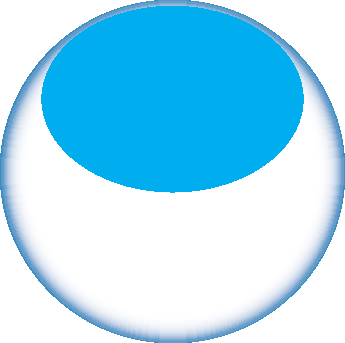 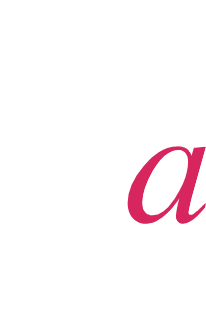 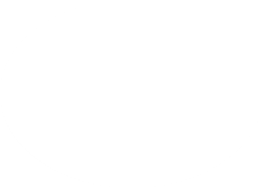 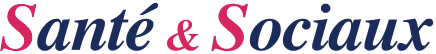 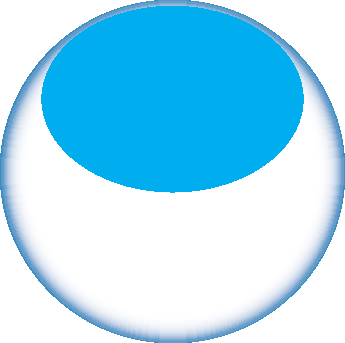 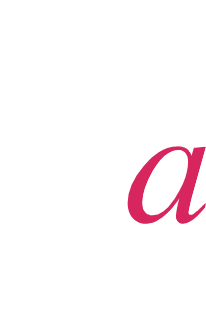 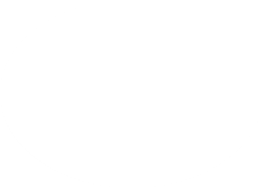 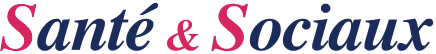 Je soussigné(e), déclare adhérer à la Fédération UNSA SANTE ET SOCIAUX Public et Privé.NOM :	Prénom :Nom de jeune fille :Date de naissance :	Département :Adresse personnelle :Ville :	Code postal :Téléphone personnel :	Fax personnel :Courriel @ :=+=+=+=+=+=+=+=+=+=+=+=+=+=+=+=+=+=+=+=+=+=+=+=+=+=+=+=+=+=+=+=+=+=+=+=+=+=+=+=+=+=+Nom et adresse de l’établissement :Téléphone :Fonction :	Service :Poste téléphonique :La Fédération UNSA Santé et Sociaux Public et Privé dont le siège social est 11 rue Ernest Psichari  75007 PARIS Tél-Fax : 01 45 51 98 29, est affiliée à l’Union Nationale des Syndicats Autonomes 21, rue Jules Ferry 93177 Bagnolet Cédex.Le fait de me syndiquer, m’engage à payer régulièrement une cotisation dont le montant fédéral est fixé chaque année civile par le Conseil National.Fait à :	leSignatureA RETOURNER AVEC chèque de 75€ Adhérent des cabinets dentairesCindy VOINSON Trésorière Nationale Adjointe UNSA SANTE & SOCIAUX PUBLIC & PRIVEAdresse postale : 8 rue de Besançon 25220 NOVILLARSTel : 06.78.14.84.77 Mail : unsasantesociauxcindy@orange.fr